The Curriculum and Instruction Department Undergraduate Program NewsletterThe monthly newsletter that provides important dates and advisement tips!Issue #99      		    					     	       August/September 2013C & I Advisement Center General Office Hours 102 Wilber Hall, 315-312-5641www.oswego.edu/ciadvise		Monday	8:30 am - 4:30 pm		Tuesday 	8:30 am - 3:30 pm		Wednesday 	8:30 am - 4:15 pm		Thursday 	8:30 am - 6:00 pm		Friday 		8:30 am - 3:00 pmThis office is closed when classes are not in sessionAdvisement Coordinator: Sandra KyleAssistant Coordinator: Beth SmithGraduate Assistant Advisors:Philip Evangelista: History MA
Nicola Milone: Literacy B-6 MS
Maria Williams: Special Ed 1-6 MS
Kristen Zylka: Literacy B-6 MS
Call the office or stop by to set up an advisement meeting or use youcanbook.me to book an advisement meeting:

sandrakyle.youcanbook.me
bethsmith.youcanbook.me
Graduate Assistants: ciadvise.youcanbook.me------------------------------------------------------------------All Students Registered for “Block One” Courses for Fall 2013There are two important meeting dates:Field Placement Fall 2013 Orientation Meeting:Friday, September 6, 2013   Location:  Campus Center 114Please attend one of the following sessions 9:30 AM - 11:30 AM  OR  12:30 PM - 2:30 PMC&I Block One Group Advisement Meeting:Friday, September 13, 2013  Location:  Campus Center 201Please attend one of the following sessions.10:20 AM - 11:15 AM  OR  12:40 PM - 1:35 PMField Experience Placement Dates 2013 - 2014:Fall Semester      	September 16-December 6, 2013Spring Semester	 February 10-May 9, 2014Important Dates for August/September 2013August 29: Final Date to Add a Q-1 CourseSeptember 2: Labor Day (No Classes)	September 3: Q-1 Student Teaching BeginsSeptember 5: Rosh Hashanah (No Classes)September 6: Final Date to Drop a Q-1 Course	September 6: Final Date to Add an Undergraduate or Graduate Semester Course	September 6: Final Date to Select Pass/Fail Option for Semester Course	September 17: Final Date to Drop an Undergraduate or Graduate Semester CourseSept. 18-Oct. 25: Course Withdrawal Period (WP, WF, WN) in EffectSpring 2014 Student Teachers:Student teaching applications for Spring 2014 are due no later than Thursday, September 12, 2013.  Student Teaching Advisement Reminder:All cognate courses must be completed with a grade of C- or higher prior to student teaching. Cognate courses include:Childhood: PSY 100, PSY 320, Foreign Language, General Ed Computer Literacy course or competency exam, MAT 106, MAT 206, Natural Science with a lab, SSHS 1020. Adolescence: PSY 100, PSY 320, Foreign Language, General Ed Computer Literacy course or competency exam, SSHS 1020.TESOL:  PSY 100, PSY 320, Foreign Language, General Ed Computer Literacy course or competency exam, SSHS 1020.Students are also given the option to student teach abroad in New Zealand, Australia, or Bolivia.  Visit the study abroad link on the SUNY Oswego website for more information. Important NYSTCE Information UpdateNew Exams for TeacherCertificationStudents graduating May 2014 and after should complete the new teacher certification exams:Academic Literacy Skills Test (ALST)Content Specialty Test (CST)Educating All Students Test (EAS)Teacher Performance Assessment (edTPA)----------------------------------------------------------------Graduating May or August 2014?Complete a Senior Checklist Soon!Seniors need to file for graduation online by doing the following:Go to “myOswego”Log inClick on “Registration”Click on “Apply for Graduation” and complete the required informationPrint the confirmation notice for your recordsMeet with your major/minor advisor(s) to review and sign your checklist**Dr. Russo, Dr. O’Toole, and Dr. Burrell will meet with their advisees to complete senior checklists. All other students will do this at the Curriculum and Instruction Advisement Center.Deadlines to File for Graduation for UNDERGRADUATE Students:May 2014 – File online before October 1, 2013
August 2014 - File online before February 1, 2014
Please note: Students must file by the deadline dates to confirm that their names will be printed in the commencement program. Be sure to declare all majors and minors prior to applying for graduation and confirm that they are listed on page one of your application.All students must sign their senior checklist to be eligible to graduate.August graduates participate in the May graduation ceremony; no special permission needed.Required SSHS Workshops forTeacher CertificationSafe Schools, Healthy Students 1020 is an online workshop administered through the Division of Extended Learning, located at 151 Campus Center. SSHS 1020 fulfills the  workshop requirements for those completing a teacher preparation program through a college. Register online through myOswego.Safe Schools, Healthy Students (SSHS 1020) Fall 2013 SessionsFall  I:			Aug 26 - Sept 27Fall II:			Oct 21 - Nov 22Winter:			   Jan 6-Jan 24
*Be advised that offered dates may change; check “myOswego” regularly for changes. For more information about SSHS, visit:
http://www.oswego.edu/extended_learning/safeSchools.html
-----------------------------------------------------------------------------Stay Connected, Stay InformedTo sign up for email updates from the COMPASS, join one or more of their listservs:Career Services: Receive updates on programs, services and events such as job search workshops, vacancies, on/off campus career fairs, networking events, career exploration programs, career library resources, and much more.  Sign up to receive updates from career@oswego.eduExperience-Based Education: Receive updates about internships and career awareness opportunities.  Sign up to receive updates from ebe@oswego.eduService Learning and Community Service: Receive weekly updates on one-time and continuous volunteer opportunities available on campus and in the community.  Sign up to receive updates from service@oswego.edu                                                      ----------------------------------------------------------------Kappa Delta Pi Honor SocietyKappa Delta Pi, an International Honor Society in Education, is dedicated to scholarly excellence in education. The society, as a community of scholars, is pledged to worthy ideals.  Throughout the year, group members organize informational meetings, service projects and workshops.  
For more information, check out the KDP display case in Wilber Hall (first floor) or e-mail kdp@oswego.edu.

Required cumulative GPA for membership invitation:
- Undergraduate: 3.30
- Graduate: 3.75Curriculum and Instruction WorkshopsFall 2013Consider attending one or more of the following workshops, open to all students in the School of Education:Seats are limited, so sign up as soon as possible. Go to the Curriculum and Instruction web page and click on the workshops link:www.oswego.edu/ciadviseContact vanessa.sereno@oswego.edu with questions about the workshops.Using iPads in the Classroom:Learn how to use your tablet or iPad in K- 12 classrooms. iPads supplied during the session. One hour sessions will be offered on October 10 and November 7. Special Education and the Certification Examination:This brief but thorough overview will be especially useful and informative for all those who do not have a Special Education course in their individual degree programs. There are two separate sessions to choose from: September 24 or October 24.Using your iPad or Tablet to Video for Certification: This session will guide you through the simple steps of videotaping for certification. It will include taping, compressing, storing and loading to Tk20 or other storage places. iPads are supplied for the training session, but bring a tablet if you have one. Three sessions are available: October 5, 6, and 7. -----------------------------------------------------------------Teacher Resource CenterDid you know there is a Teacher Resource Center on the second floor of Penfield Library?  This is an excellent resource of children’s books, young adult books, student and teacher versions of textbooks, and professional journals.Staying Healthy in the ClassroomIf you are sick and have symptoms such as fever, cough, sore throat, runny or stuffy nose, body aches, headache, chills, and/or fatigue, see a health care provider at Walker Health Center. This is important for all students, especially student teachers and practicum students who are in contact with students at public schools on a regular basis. Join the crowd in preventing the flu:•Wash your hands often with soap and warm water. Alcohol-based hand cleansers are also effective.•Stay home from work or school if you are sick.•Use a tissue when you cough, sneeze, or spit, and dispose of the tissue in a covered trash bin.•Keep hands away from your face. Avoid touching your eyes, nose, or mouth.•Clean shared space more often, such as phone receivers, keyboards, steering wheels, door handles, filing cabinets, drinking fountains, and office equipment. •Refrain from sharing personal items such as pens, pencils, forks, spoons, toothbrushes, and towels. ----------------------------------------------------------------------Health Fee for Student TeachersPlease be aware that Student Accounts automatically refunds the semester health fee for undergraduate student teachers. Student teachers may still receive health care at Mary Walker Health Center by paying a $40 fee per visit, or a semester fee of $164. Call the health center with any questions or concerns at 312-4100.----------------------------------------------------------------------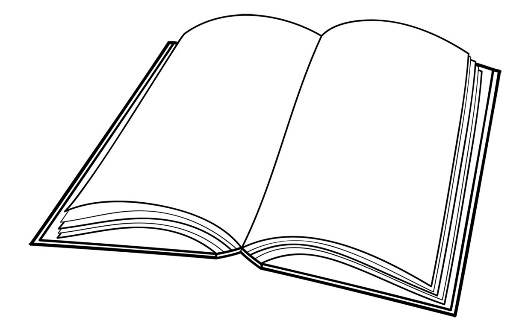 School of Education Dean’s OfficeDr. Pamela A. Michel, Interim Dean201 Culkin Hall: (315) 312-2102Dr. Barbara Garii, Associate Dean201 Culkin Hall: (315) 312-2103Mr. Jogy Das, Associate Dean201 Culkin Hall: (315) 312-2103Curriculum & InstructionDepartment OfficeDr. Marcia Burrell, Interim Department Chair110A Wilber Hall: (315) 312-4061Ms. Sandra Kyle, Advisement CoordinatorMrs. Beth Smith, Asst. Advisement Coordinator102 Wilber Hall: (315) 312-5641ciugrad@oswego.eduField Placement OfficeMs. Nichole Brown, Director 252 Wilber Hall: (315) 312-3098fpoffice@oswego.eduCurriculum & Instruction Department Undergraduate Academic Advisors:Dr. Jean Ann107 Wilber Hall(315) 312-2635jean.ann@oswego.eduDr. Barbara Beyerbach255 Wilber Hall (315) 312-2650barbara.beyerbach@oswego.eduProfessor Catherine Crary251C Wilber Hall(315) 312-6275catherine.crary@oswego.eduDr. R. Deborah Davis103 Wilber Hall(315) 312-2652rdeborah.davis@oswego.eduDr. Anne Fairbrother250H Wilber Hall(315) 312-3216anne.fairbrother@oswego.eduDr. Jean Hallagan104 Wilber Hall(315) 312-2444jean.hallagan@oswego.eduDr. Bonita Hampton108 Wilber Hall(315) 312-2933bonita.hampton@oswego.eduDr. Sharon Kane358 Wilber Hall(315) 312-2660sharon.kane@oswego.eduProfessor Doreen Mazzye250I Wilber Halldoreen.mazzye@oswego.eduDr. Maria Murray113 Wilber Hall(315) 312-2929maria.murray@oswego.eduDr. Eric Olson254 Wilber Hall(315) 312-2646eric.olson@oswego.eduDr. Joanne O’Toole250F Wilber Hall(315) 312-2634joanne.otoole@oswego.eduDr. David Parisian250J Wilber Hall(315) 312-2653david.parisian@oswego.eduDr. Tania Ramalho250K Wilber Hall(315) 312-2631tania.ramalho@oswego.eduDr. Pat Russo253A Wilber Hall(315) 312-2632pat.russo@oswego.eduDr. Harrison Yang256 Wilber Hall(315) 312-2651harrison.yang@oswego.eduDr. Carol Willard250D Wilber Hall(315) 312-6282carol.willard@oswego.edu